Erasmus+ ProgrammeKey Action 1 - Mobility for learners and staff Higher Education Student and Staff MobilityInter-- institutional agreement 2018/ 19between programme countries2020/21The lnstltutions named below agree to cooperate for the exchange of students and/or staff in the context of the Erasmus+ programrne. They cornrnlt to respect the quallty requlrements of the Erasmus Charter for Hlgher Education ln all aspects related to the organlsatlon and management of the mobility, ln particular the recognltlon of the credlts awarded to students by the partner lnstltutlon.Information about higher education institutionsName of the institution	Erasmus code	Conti<ct details	WebsiteLuela University of Tehnology	S LULEAOlAcademie contactErasmus Coordlnator lnternatlonal OfficeSE-97187- LULEA Sweden Phone: +46-920-492224Fax: +46-920-492957Email:htt1:1:l[www.jtu.seTechnlcal University of Liberec	CZ LIBEREC01	Instltutlonal Coordinator	http:ljwww.tul.cz/Internatlonal Affalrs Academie ContactStudentská 2,  461 17, Liberec,	mCzech Republic.Tel. +420 485 353 907erasmus@tul.cz	Erasmus Office at TUL: http;LLwww.tul.cz/en/erasmus�LLwww.tul.cz/§J[erasmus[lncomlng-lnternatlonal-studentst:erasmus- gQQllcatlon-procedures-and·deadllnesIntematlonal offlce,  LTU:   httQ.s:lt:www. Itu.set:edu/Exchange-Studles?I =enMobility numbers per academic yearFROM	TO	Subject area [ISCEOJ		Cycle	Number of student mobility periods code	Name			Studies	TraineeshipsCZ UBEREC01	S LULEAOl	0714S LULEAOl	CZ UBERECOl	07142 x  S months2 x S rnonths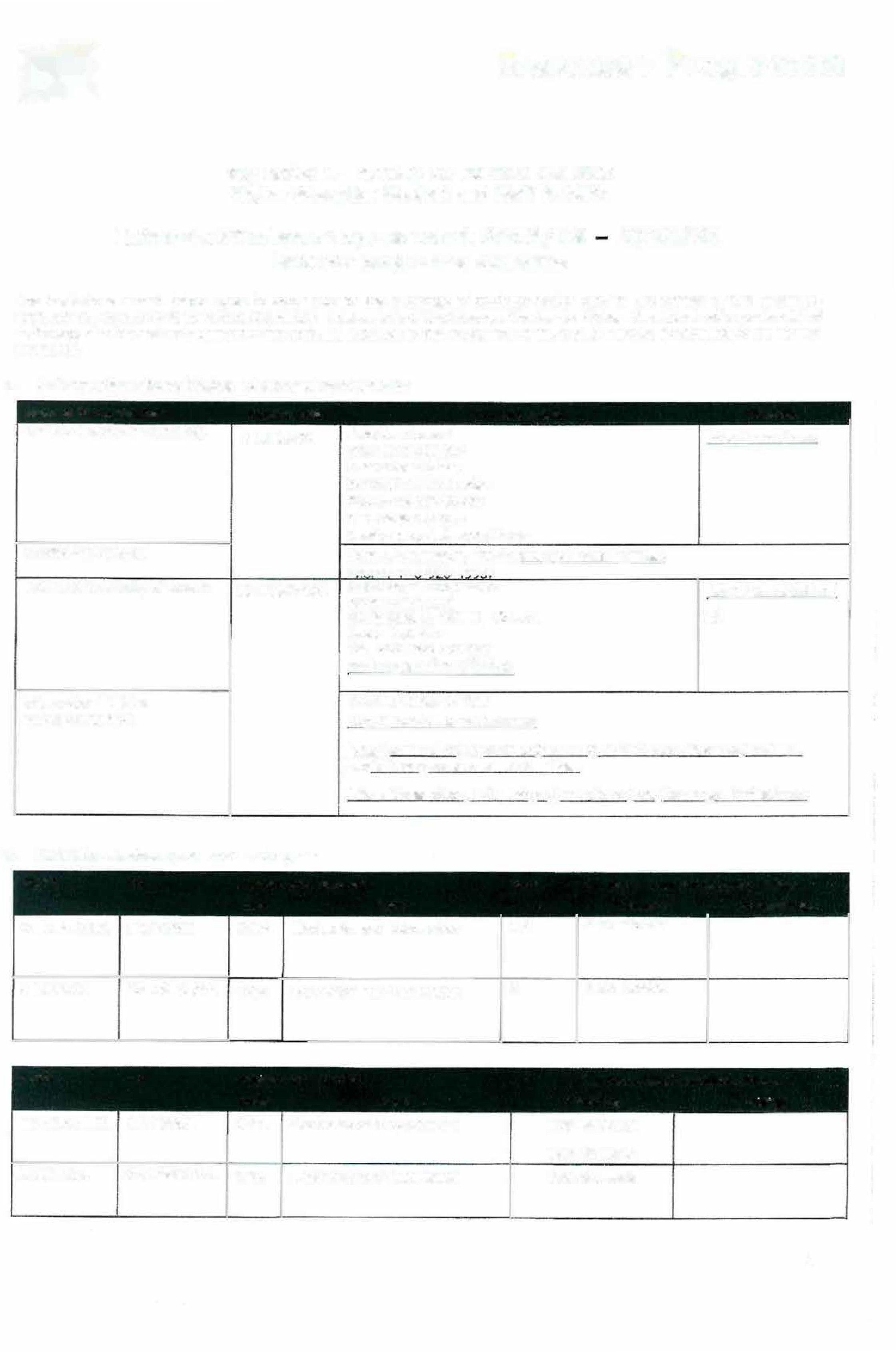 FROM	TO	Sub1ec:t area [ISCED]			Number of staff mobility periods code	Name	Teaching	Tra,n,ngCZ LIBEREC01   S LULEAOl	0714	Electronlcs and Automatlon	lx8=8h/weeklx8=8h/week S LULEAOl	CZ LIBERECOl	0714	Electronlcs and Autornatlon	1x8=8h/week1c.	Recommended language skillsThe sendlng lnstltution is responslble for provldlng support to lts nomlnated candldates so that they can have the recommended language skllls at the start of the study or teachlng period:Rcce,v,ng inst,tution	Languagc (s)	For more details		Rccommended language of instruction of instruct1on		Student Mobility	Staff MobilityCZ UBERECOl	Czech/EnglishS LULEAOl		English/ SwedishAdditional requirementsCZ UBERECOl S LULEA01CalendarIn case of additional requlrements of academic, organlsational or other aspects (e.g. students with special needs), please consult aur website: http://www.tul.cz/en/erasmus/ incoming-international-students or contact the Erasmus Office: erasmus@tul.cz.In case of additional requirements of academic, organisationalor other aspects (e.g. students with special needs), please consult our website: http://www.ltu.se30th November (151h November if the student needs a Visa)l. TUL will send lts decislon wlthln 6 weeksA Transcrlpt of Records wlll be lssued by the respective Faculty at TU Liberec before the departure of the student. The on-line system ensures a Fast processlng of the transcript of records that the student  should plck up at the student Office of the faculty before leavlng TU Liberec.S LULEAOl	Applicatlon deadline: Aprll 15	Appllcatlon deadline: October 15LTU wlll send a declslon wlthin 6 weeks.Students wlll have to apply for thelr transcript through LTU:s web page, lt will be sent to thelr home countryThe present bllateral agreement wlll be valid during the academlc years 2017/18 - 2020/21, unless either side terminates the agreement ln wrltlng at the !atest by September 30th for activlties taking placlng durlng the next (n+l) academic year. Addltlonal activlties, cancellatlons or new subject areas are to be communicated by the same deadline.InformationAbout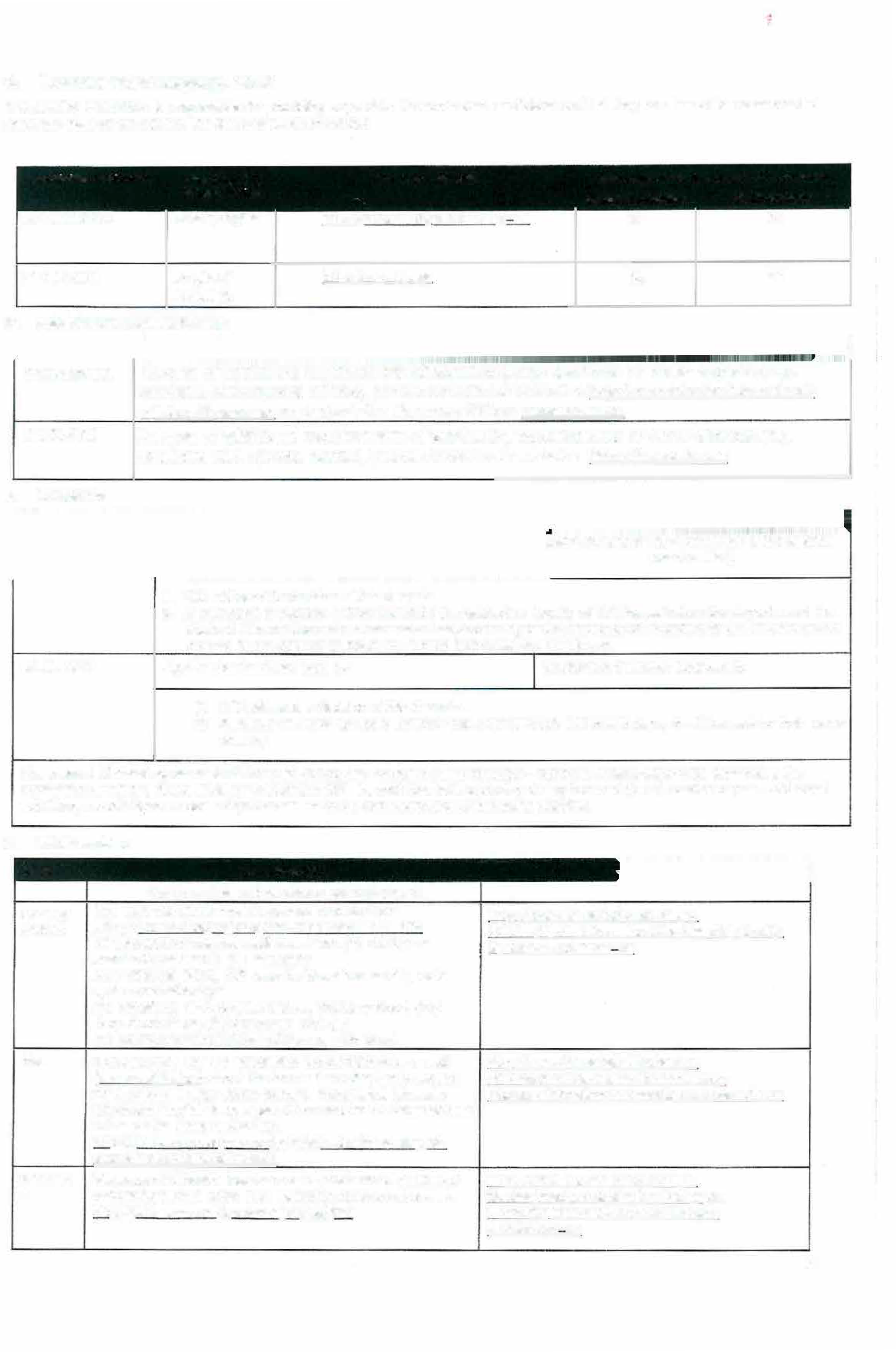 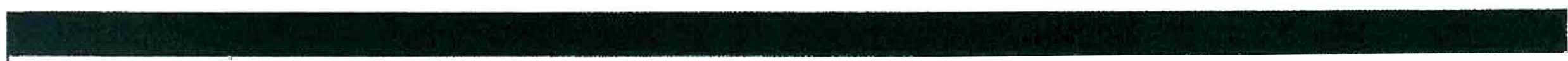 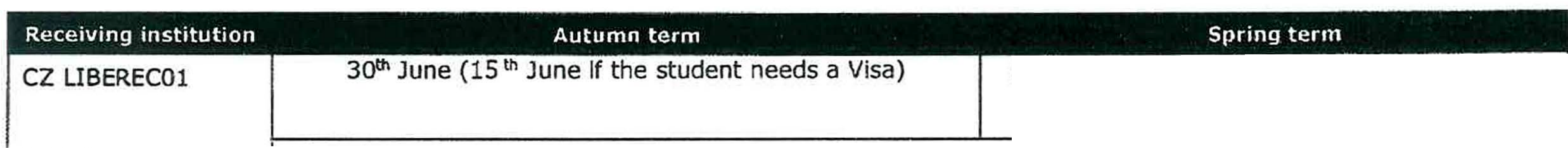 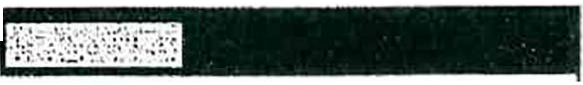 Grading systernVisaInsuranc eCZ LIBERECOl(for up to date contact detalls, see web pages)TUL uses the ECTS credft system descrlbed at:The symbols of course unit duratlon: (Y) 1 fu/I year academ/c year and (S) 1 semester.In addition to ECTS, TUL uses the tocal numera/ gradesystem as followlng:Excellent, (1.-) Excellent Minus, (2) Very Good, (2-)Very Good Minus, (3) Good and (4) Fall.(R) SatlsfactoryCompletlon of Course - No Grade.Students wlth non-EU natlonallty should lnform by e-mall (erasmus@tul.cz) about the town where they have applled for the VISA ln thelr home country. Acceptance letters ln Czech and Engllsh languages wlll be sent to the International Office of the home university. htto;LLwww.mvcr.cz/mvcrenLfil!l_gg/a-vlsa-for-a-stay-of­ over-90-days-long-term.asp�We accept EU health lnsurance card, students wlth non-EU natlonallty should show thelr lnsurance contract at arrlval. http;f1www.mzcr.czLprevenceLukL.y!$._,htmlhttp:Lfwww.ltu.seLeduLExchange­ Studies/Studlelnformation/The-Swedlsh-Credit­ System-1.1049107I-enhttp:LLwww.ltu.se/edu/Exchange- StudlesLPractlcal-Gulde-for-Exchange­ StudentsLM lgratlon-lnformatlon-1.118824?I =enhttp:/Lwww.Itu.se/eduLExchanqe­ StudlesLPractical-Gulde-for-Exchan.rut:_ Students/Insurance-and-health-care- 1.118820?I-en2HousingAccommodation is booked at Harcov Residence Halls by TU Liberec Erasmus Office upon acceptance of the student.There 1s no need to send a speclal applicatlon form or to reglster. To inform about the time ofhtm;LL.www. ltu.seteduLExchange- Studles/Bostad?l=en 	  arrival:us.koleie®tul.czSpeclal needsAcademie CalendarThe facilltles of the university are accessible for handicapped persons. There ls also a centre for guidance and support:!:ltrn.;LLwww.tul.cz/akademlcka-i;ioradna-a-centrum-QQ.ill2Q.!Y 82Winter Semester: Beginning of OCTOBER - Mld FEBRUARY Summer Semester: Mid FEBRUARY - End of JUNE http://www.tul.cz/en/erasmus/incoming-international-students/ academic-calendarhttps ://www.ltu.se/student/Tjanster-och- service/Funka?l=enAutumn semester: August/September-January Spring semester: January-JuneSIGNATURES OF THE INSTITUTIONSInstitut1on	Name, function	Date	SignatureCZ UBEREC01PhDr. Lucie Koutková, Ph.O. Head of the International OfficeS LULEA01Carin Axelsson-Grafstrom';;',•jr ()' I v'·Institutional Erasmus+ Coordinator Professlonal Supportscanned sfgnatures are accepttUJfr,-·. () 1 oSE-971 7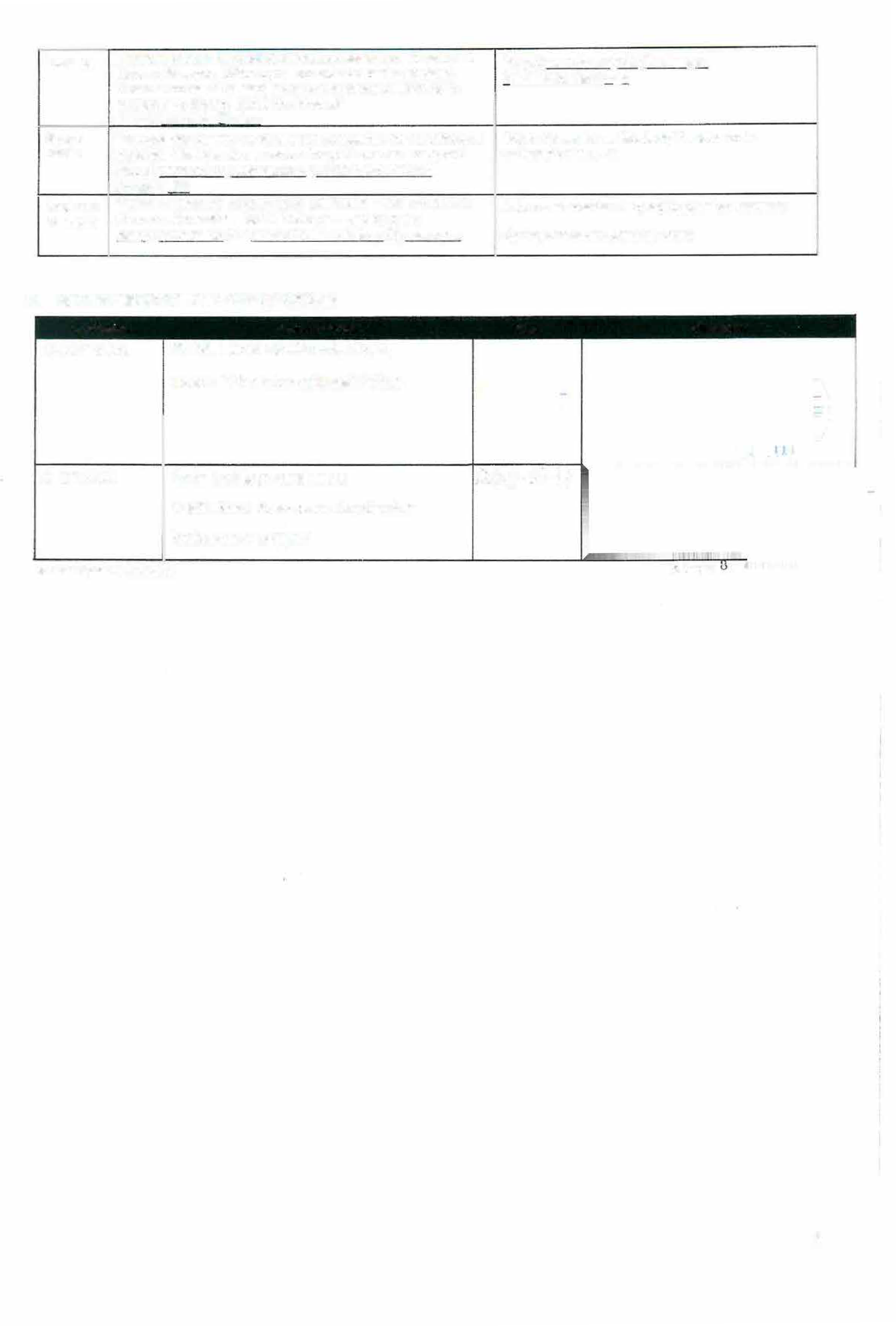 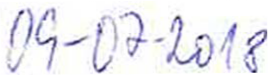 3